Муниципальное казённое дошкольное образовательное учреждение детский сад общеразвивающего вида с приоритетным осуществлением деятельности по художественно – эстетическому направлению развития детей д/с №5 с.Арзгир Арзгирского района Ставропольского края   Утверждаю :Заведующим МКДОУ д/с №5с.АрзгирЛ.Г СниткоКонспект открытого НОД по рисованию «В гостях у солнышка»вторая группа раннего возраста«Цветик – семицветик»с.Арзгир2015-2016 годТема: « В гостях у солнышка»Задачи:- учить детей создавать изображение солнца ;- набирать краску на кончик пальцев;- вызвать у детей интерес рисования красками , воспитывать доброе отношение к игровым персонажам ;- закрепление знаний жёлтого цвета ;- развитие мелкой моторики;Материалы : листы бумаги А4 с изображением круга ,баночки с разведённой гуашью жёлтого цвета , салфетки , поднос с песком , грецкие орехи каждому ребёнку ; макет солнца ; игрушки : ёжик , белка , утка.Предварительная работа: наблюдение за солнцем.Ход НОД Звучит аудиозапись весёлой музыки   .Дети входят в группу вместе с воспитателем . Идут по кругу друг за другом , выполняют движения по показу взрослого и в соответствии с текстом стихотворения.Воспитатель : По дороге мы шагаем(идут , высоко поднимая колени)Дружно руки поднимаем(поднимают руки)Через лужу, ручеёк(ставят руки на пояс)Прыг скок , прыг скок(прыгают с продвижением вперёд)Воспитатель: Ребята, а вы знаете ,   где живёт солнышко(нет ответ детей),пойдёмте солнышко искать.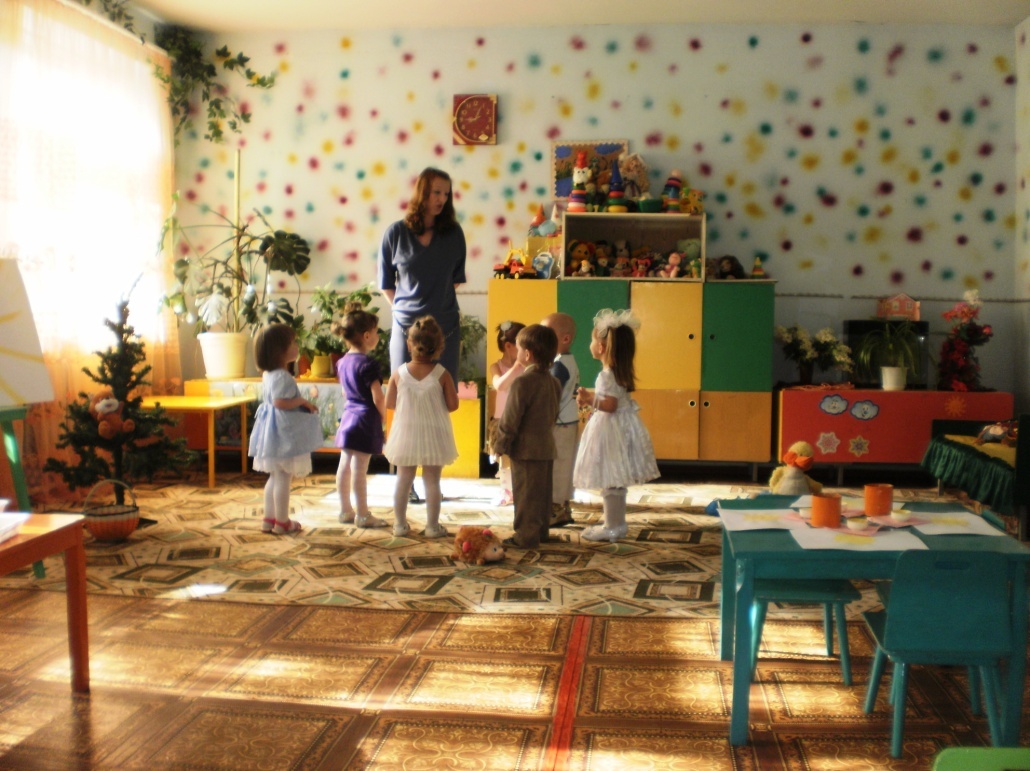 Воспитатель: А кто же знает? Может быть ёжик? Вот он , на полянке . Давайте подойдём к нему, тихо , тихо , чтобы не испугать его и спросим. Дети с воспитателем тихо подходят к игрушечному ёжику, сидящему на полянке.Дети: Здравствуй, ёжик. Ты не знаешь где солнышко живёт ?Ёжик :  (за игрушки говорит воспитатель)Нет не знаю . Я по земле ползаю , травке , мне далеко до солнышка. Спросите у белочки . Она по деревьям прыгает , поближе к солнышку .Вон её домик.Дети :  Спасибо ёжик ,  до свидания!Дети с воспитателем подходят к дереву, на котором сидит белочка.Здравствуй белочка! Ты не знаешь где солнышко живёт ?Белочка : Нет, не знаю. Вы у уточки спросите, она высоко летает . А я вам  на дорожку орешков дам . Воспитатель раздаёт детям грецкие орехи , дети благодарят девочку и говорят «до свидания».Воспитатель: это орешки не простые , они волшебные . Сейчас они нашим ладошкам будут делать очень приятно.Проводится игра с грецким орехом:-   дети катают орех между ладошек;-  кладут орех на пол и трут ладошки друг о друга;-  хлопают ладошками-  снова берут орех и катают в ладошках.Затем воспитатель собирает у детей орехи в корзинку и все подходят к озеру , где плавает уточка.Дети : Здравствуй уточка!  Ты не знаешь где солнышко живёт ?Уточка(говорит), что солнышко живёт далеко за высокой горой, там темно и холодно , идти туда долго и тяжело.Воспитатель: Ребятки , а давайте попрощаемся с уточкой и пойдём, и пойдём нарисуем много маленьких солнышек и , может быть ,они разбудят наше солнышко!Дети с воспитателем подходят к мольберту, с нарисованным солнышком , и рассматривают его. Воспитатель спрашивает у детей ,  какое солнце. Дети говорят , что оно большое , круглое , жёлтое. 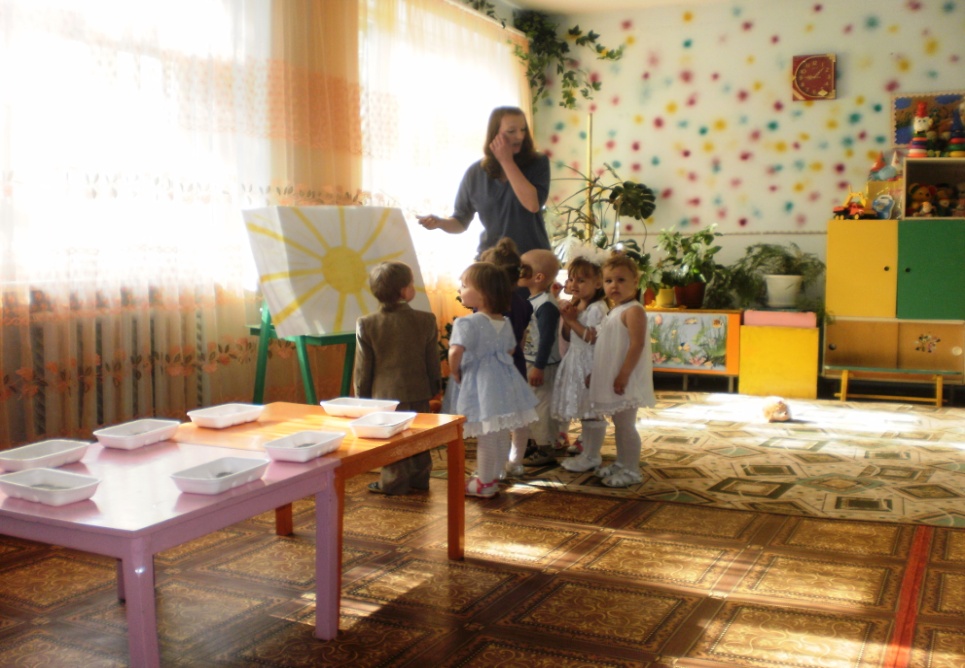 Воспитатель :Лучики у солнышка прямые , как наши ручки . У нас с вами две ручки , а у солнышка лучей много. Сколько у солнышка лучей ?Дети : много.Воспитатель : Лучики у солнышка везде: и с боку , и вверху , и в низу . Ему надо много лучиков , чтобы всех-всех обогреть : и деток , и деревья , и травку , и цветы , и животных , и бабушек. Вот какое  у нас доброе солнышко . Давайте ручками покажем какое у нас большое круглое солнышко .Затем дети  в воздухе пальчиком рисуют солнышко . Потом воспитатель предлагает нарисовать солнышко на подносе с песком. 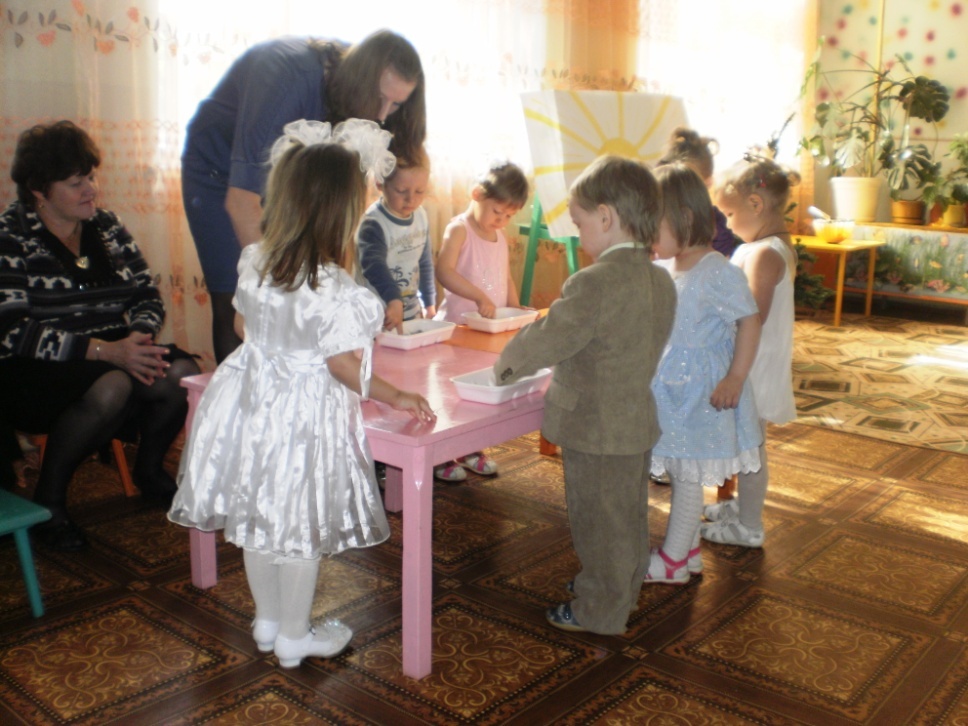 Дети садятся за стол и начинают рисовать( вносят в группу макет солнца) 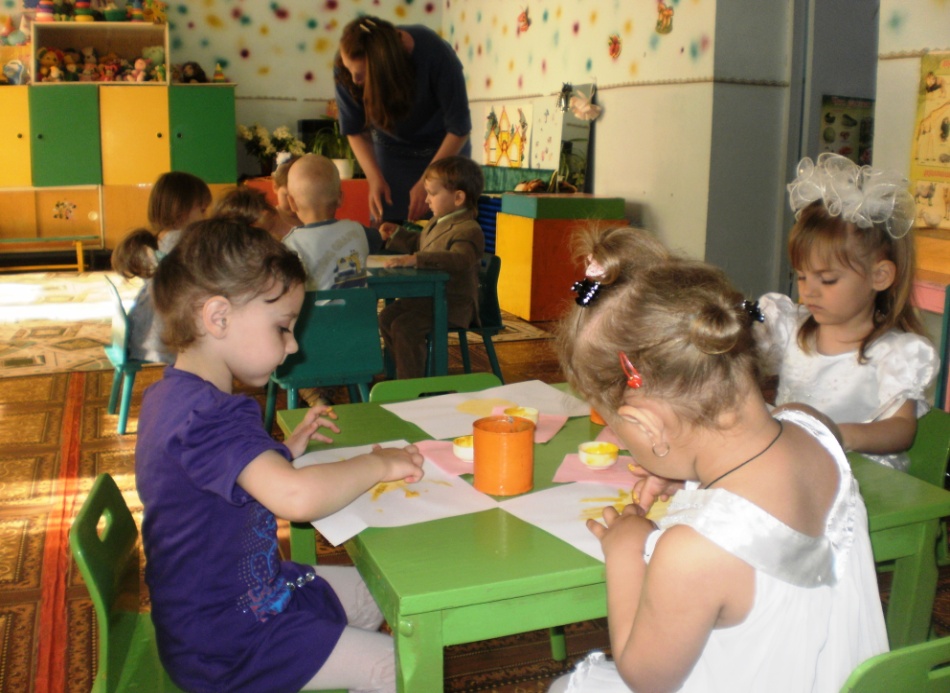 Воспитатель : Ребята , посмотрите , а солнышко то мы разбудили! Вот какие у нас замечательные рисунки получились! Солнышко , тебе нравится?Солнышко : Очень нравится, и детки мне нравятся!«Солнышко» благодарит детей за то , что они разбудили его и говорит, что ему пора на небо , чтобы всех людей обогреть. 